ABHISHAK T.SREGISTERED NURSE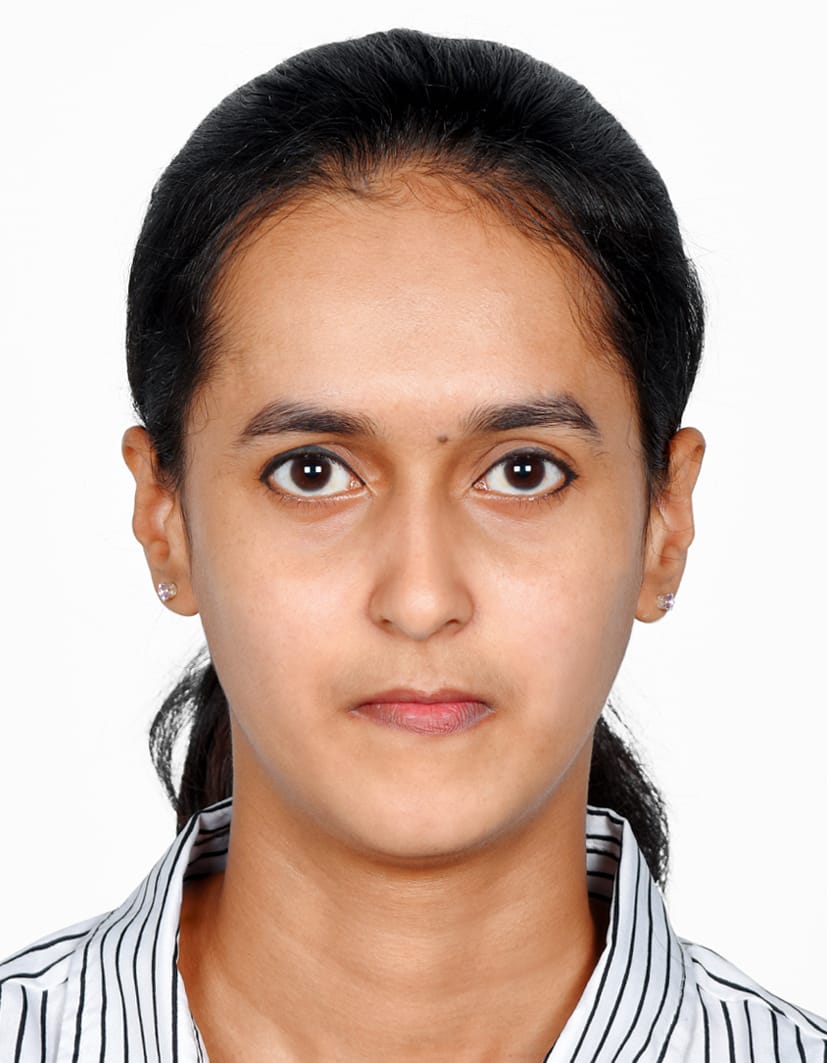 OBJECTIVEAn experienced and fully qualified registered nurse with over 1 year and 4 months of experience of working in busy hospital environments in private sector. Able to work on their own initiative or in support of other healthcare professionals. Whilst ensuring that at all times patient care procedures and practices are adhered to.Experience of looking after patients with various illnesses from chronic conditions. I am currently looking for a staff nurse position in a suitable hospital . PERSONAL PROFILENAME                     :  ABHISHAK T.SFATHER’S NAME :   SONY  T.MD.O.B                       :   03-03-1998SEX                          :   FEMALERELIGION                :   CHRISTIANNATIONALITY         :   INDIANMARITAL STATUS  :  SINGLELANGUAGE             :   MALAYALAM,  ENGLISH, HINDI, KANNADA      TAMILADDRESTHEKKEDATH  HOUSEKUNNUMMAL LINK ROAD VADUTHALA P.OCOCHIN 682023ERNAKULAMKERALA,INDIACONTACTPH NO : 8891863217EMAIL:Abhishak.sony03@gmail.comPROFESSIONAL QUALIFICATION ACADEMIC QUALIFICATIONEXPERIENCE APOLLO HOSPITAL    {22-07-2020  TO 04-12-2021}      BANGALORESTAFF NURSE B.S.C {Nursing} with over 1year and 4 months of experience in gynecologic and obstetrics , paediatric and neonatal ward.Record maintenance,quality management, reporting and documentation and staff management.In-depth understanding of pain and wound  management Hans-on experience in carrying out various nursing procedures like I V Canulation, blood transfusion and dressing.Review medications and treatment of patients indicated by their general health conditions and response to treatment  DECLARATION        I hereby declare that the above information furnished by me is true  correct & complete to the best of my knowledge and belief. I would be glad to provide any further details if required.Place:  Ernakulam    ABHISHAK T.S	       	    `